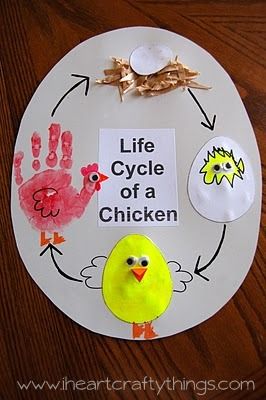 lunesmartesmiércolesjuevesFriday/viernesLECTURAStellaluna por Janell Cannonhttps://www.youtube.com/watch?v=Af15LVV5IMg (inglés)https://www.youtube.com/watch?v=NHXF5c3uj34 (español)¿Por qué Stellaluna vivía con la familia de las aves? ¿Por qué Stellaluna pensaba que era torpe?Adivina qué está creciendo dentro de este huevo por Mia Posadahttps://www.youtube.com/watch?v=4dzPewimGGQ¿Cuántos animales adivinaste? ¿Qué otros animales se te ocurren que crecen dentro de un huevo?Stellaluna porJanell Cannonhttps://www.youtube.com/watch?v=Af15LVV5IMg (ingles)https://www.youtube.com/watch?v=NHXF5c3uj34 (espanol) ¿Qué hacen los murciélagos durante el día? ¿Qué hacen de noche? ¿Cómo crees que se sintió Stellaluna al ser separada de su madre?¿Tu mamá es una llama? por Deborah Guarino https://www.youtube.com/watch?v=CobC33h7hrg (ingles)https://www.youtube.com/watch?v=cOViCGFb6Oo  (español)¿Cuántos animales diferentes viste en el libro? ¿Qué animal le gusta comer hierba? ¿Qué animal cuelga de sus pies?Stellaluna por Janell Cannonhttps://www.youtube.com/watch?v=Af15LVV5IMg (ingles) https://www.youtube.com/watch?v=NHXF5c3uj34 (español)  ¿Cuáles son algunas de las cosas que Stellaluna aprendió a hacer cuando vivía con la familia de las aves? ¿Cómo crees que se sintió Stellaluna cuando encontró a su propia madre otra vez?ESCRITURA / ARTEDespués de leer Stellaluna por Janell Cannon.  ¿Dibujarme una foto tuya viviendo con pájaros? ¿Crees que podrías volar, comer insectos o hacer amigos con un murciélago?Pintura en polvo para bebés: agregue polvo para bebés a la pintura. Anime a su hijo a notar el olor mientras usa la pintura. Hable con los niños sobre por qué las personas podrían usar talco para bebés con los bebés. Tenga en cuenta las alergias al implementar esta actividad. Ciclo de vida del pollo: usando papel de construcción, marcadores, pintura (opcional) Haga las etapas de un ciclo de vida del pollo, incluyendo huevo, captura del huevo, pollito y pollo. Ver foto abajo. O También puede usar el folleto provisto del paquete de suministros.Animal Baby Shadow Puppets: crea títeres de animales (adultos y bebés) en palitos de helado para que los niños los usen con una linterna. Entonces, su hijo puede volver a contar una historia familiar o crear y compartir nuevas historias. O Haga que su hijo coloree una foto de su familia. Etiquete a cada uno de los miembros de la familia a medida que se los señalenPalabras a la vista, I, A, Like; Haga que los niños escriban una oración con las palabras de uso frecuente. Es posible que deba rastrearlo para que lo revisen con un lápiz, un crayón o un fabricante de otro color. Los niños pueden ilustrar su oración.CIENCIASPrepare alimentos para bebés: Hable con su hijo sobre qué tipos de alimentos piensan que comen los bebés y por qué. Invite a los niños a crear comida para bebés en casa. Esto se puede hacer haciendo puré de frutas o verduras al vapor en una licuadora. Considere invitar a los niños para que lo ayuden a seguir una receta existente para crear la comida para bebés o para escribir sus propias recetas de comida para bebés.Hábitats: Invite a los niños a usar bloques, guijarros, almohadas, mantas o cajas para crear los bebés animales y los hábitats que están investigando.Proporcione un pañal, agua y una herramienta para que los niños la utilicen para verter agua sobre el pañal, como una pipeta o una cuchara dosificadora. Invite a los niños a verter agua sobre el pañal, prediga cuánta agua puede contener el pañal y haga un seguimiento de la cantidad de agua que pueden agregar antes de que el pañal gotee.Memoria: crea un juego de memoria a partir de imágenes de animales bebés y adultos. Los niños pueden emparejar bebés animales con los adultos para simplemente emparejar grupos de bebés animales.Baño para bebés: Agregue jabón para niños, muñecas para bebés y paños al agua en un recipiente pequeño. Invite a los niños a bañar a los bebés y considere por qué los bebés necesitan ayuda para lavarse o bañarse.MATEMÁTICASX-Ray Visión 2: Trabajando en parejas y usando los números de las tarjetas del 1 al 10. Coloque luego boca abajo en orden. Una persona señala cualquier tarjeta y la otra persona adivina o usa su visión de rayos X para predecir la tarjeta. La primera persona voltea la tarjeta para ver si la segunda es correcta.15 MINUTES OF HAPPY NUMBERShttps://happynumbers.com/find_classClass Code: 789-043Cuenta y mueve (adelante y atrás) Comenzando en una posición agachada, y lentamente suba a la posición de pie mientras cuenta en voz alta hasta 10. Luego, contando hacia atrás desde 10, todos se hunden lentamente hacia abajo.15 MINUTES OF HAPPY NUMBERShttps://happynumbers.com/find_classClass Code: 789-043Estoy pensando en un número (pistas)Elija y oculte una tarjeta de conteo o piense en un número del 1 al 10. La primera pista que debe compartir es el número que es uno más grande y luego el número que es uno más pequeño que su número secreto. Revele la tarjeta, cuando el niño adivine correctamente. Hasta entonces proporcione pistas.MUSICA / MOVIMIENTORoll OverThere were 5 in the bed and the little one said (hold up 5 fingers)Roll over, roll over (roll your hands).So they all rolled over and 1 fell out (show 1 finger).There were 4 in the bed and the little one said (hold up 4 fingers)...Continue toThere was 1 in the bed and that little one said "GOODNIGHT!"ESTRELLITA Estrellita donde estás quiero verte titilar en el cielo sobre el mar un diamante de verdad Estrellita dónde estás me pregunto quién serás.https://www.youtube.com/watch?v=ZM5syHyHDYEPat-A Cake!Pat-a cake, pat-a cake baker's manBake me a cake as fast as you can.Roll it, pat it, mark it with a _____ (fill in first letter of one of the children)Put it in the oven for _______ and me (continue until you have used all the children's names) LA LECHUZA La lechuza, (2X)hace shhh, (2X)Hagamos silencio (2X)Por favor (2X)La lechuza, (2X)hace shhh, (2X)Hagamos silencio (2X)Por favor (2X)https://www.youtube.com/watch?v=-lLcjHRVuOkThis Little PiggyThis little piggy went to market,This little piggy stayed home,This little piggy had roast beef,This little piggy had none.This little piggy went ...Wee, wee, wee,all the way home!